BAL BHARATI PUBLIC SCHOOL, ROHINICREATIVE CRITICAL THINKING WORKSHEET- 10CLASS –III                         SUBJECT- ENGLISHQ1. Look at the Conjunction Strips carefully and make one sentence for each of them.  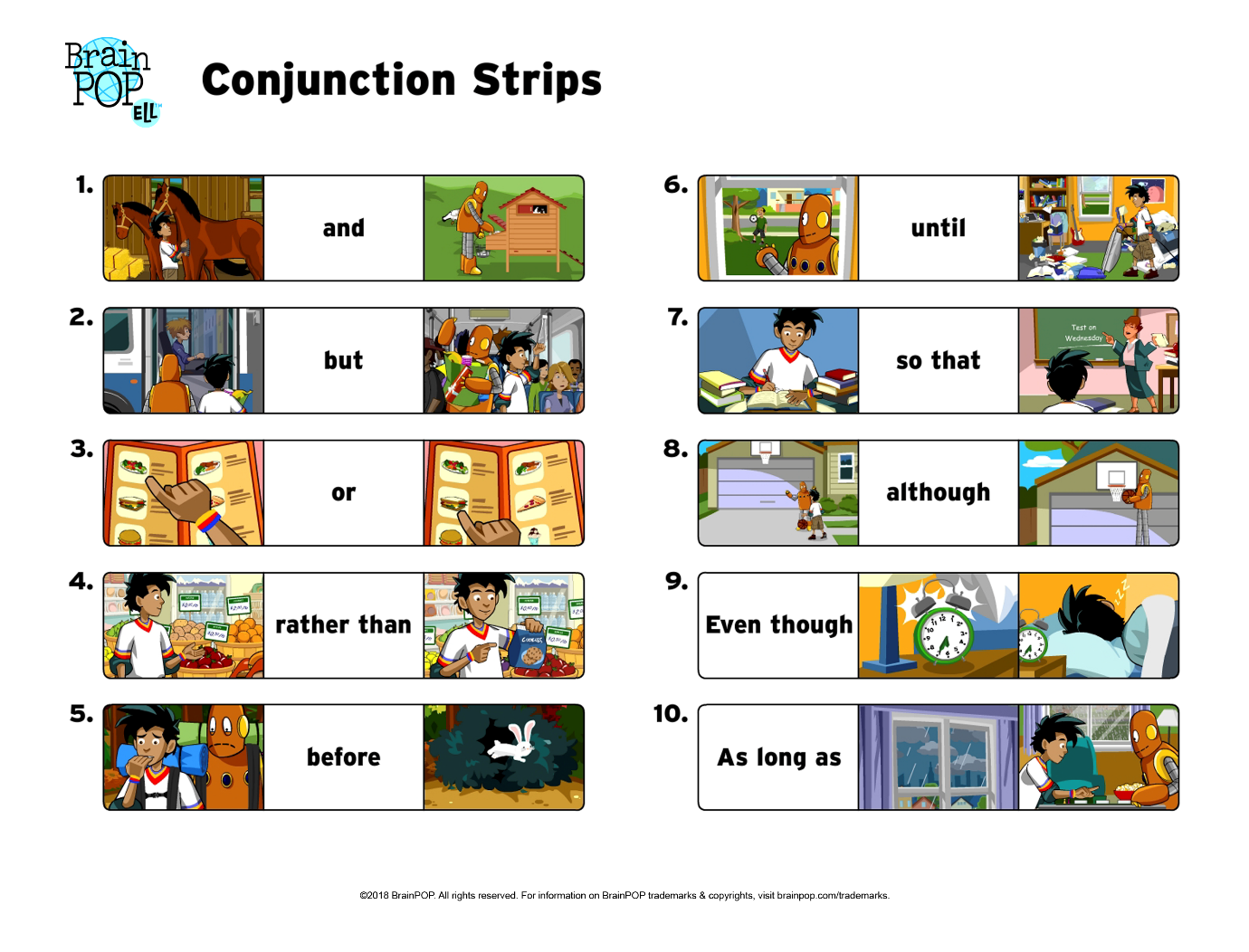 _________________________________________________ ______________________________________________________________________________  ____________________________________________________________________________Q2. Join the sentences using the Conjunctions given in the boxes.Prepared by:Ms. Deepali SharmaBal Bharati Public School, RohiniShe was late.Would you like coffee ?Would you like tea?She missed the bus.I wanted a puppy.Sumit is playing.Amit is playing.My sister wanted a cat.